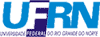 UNIVERSIDADE FEDERAL DO RIO GRANDE DO NORTEPRÓ REITORIA DE PÓS GRADUAÇÃOCENTRO DE CIÊNCIAS DA SAÚDEDEPARTAMENTO DE EDUCAÇÃO FÍSICAPROGRAMA DE PÓS GRADUAÇÃO EM EDUCAÇÃO FÍSICAPLEITO DE BOLSAS/MARÇO RESULTADO FINAL Obs.: Os quatro primeiros colocados devem comparecer à Secretaria/PPGEF o quanto antes. Obs.: Prazo final para interposição de recurso é dia 17 de março de 2014, às 15h.Natal, 13 de março de 2014COMISSÃO DE BOLSASProf. Dr. Jônatas de França BarrosProfa. Dra. Rosie Marie Nascimento de MedeirosProf. Dr. Eduardo Caldas CostaProf. Dr. Hassan Mohamad ElsangedyORDEM DE CLASSIFICAÇÃOCANDIDATOMÉDIA FINAL(Pontos)1ºPAULA NUNES CHAVES4342ºSHEILA MARISA MONTEIRO3413ºTHIAGO DE BRITO FARIAS3414ºRICARDO DIAS DE ANDRADE2725ºVANESSA CARLA MONTEIRO PINTO2506ºWESLLEY QUIRINO ALVES DA SILVA2467ºRENÊE DE CALDAS HONORATO2178ºTERESA CRISTINA BATISTA DANTAS2139ºJOYCE MARIANA ALVES BARROS19110ºJOSÉ CARLOS GOMES DA SILVA17811ºAMANDA MARIA DE JESUS FERREIRA17112ºFABIANA GOMES TENÓRIO DA SILVA16813ºCINTHIA BEATRIZ DA FONSECA15614ºANA CAMILA CAMPELO DE ALBUQUERQUE11415ºMARIA LÚCIA SEBASTIÃO9716ºRAYANE MONALIZA NÓBREGA7717ºDÉBORAH REIS DO NASCIMENTO7418ºSAMARA KARLA ANSELMO DA SILVA61